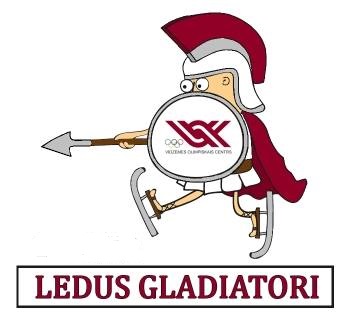                                                       KOMANDU PIETEIKUMA ANKETA         ...................................................................................................                                                        klašu divīzija, skolas nosaukumsKlases slidotāju komandaKlases karsēju  vai vēl viena slidotāju komandaKomandas pārstāvis/skolotājs, pārstāvjiNr.p.kVārdsUzvārdsKlaseSkola1. 2. 3. 4. 5. 6. 7. 8. 9. 10.Rezervē1.2. Nr.P.kVārdsUzvārdsKlaseSkola1.2.3.4.5.6.7.8.9.10.11.12.Nr.P.kVārdsUzvārdsKlase e-pasta  adreseTālrunis1.2.